.Intro: 20 Counts...start the dance just before vocalsS1 – RIGHT BASIC NIGHTCLUB, SIDE, BEHIND, RECOVER, WALK, WALK, ROCK FORWARD, RECOVER WITH SWEEPS2 – WALK BACK WITH SWEEPS, WEAVE LEFT, SIDE, RECOVER, TOGETHER. SIDE, BACK, RECOVERS3 – 1/2 TURN RIGHT WITH SWEEP, BEHIND, SIDE, CROSS, RECOVER, SIDE, CROSS, COASTER STEP, 1/2 PIVOT TURN RIGHT***2nd Restart on Wall 5, after 24 counts , turn 1/8 left to restart the dance, facing 6:00 o’clock (for song by Juice Newton)S4 – 1/8 TURN RIGHT, SWAY LEFT RIGHT LEFT, TOUCH, KICK BALL CROSS, MAMBO, RECOVER***2nd Restart here, after 28 counts on Wall 5, facing 3:00 o’clock (for song by The Pretenders)S5 – SIDE ROCK, RECOVER, SAILOR 1/2 TURN RIGHT, STEP 1/2 PIVOT TURN RIGHT, LEFT SCISSORS STEP***1st Restart here on Wall 2, after 40 counts, facing 6:00  (for both song versions)	S6 – RIGHT BASIC NIGHTCLUB, LEFT BASIC NIGHTCLUB, RECOVER, STEP TOG,  SIDE, STEP TOG, RECOVER***2 Restarts: For song by Juice Newton~1st Restart:  Wall 2, after 40 counts, restart the dance, facing 6:00 o’clock~2nd Restart: Wall 5, after 24 counts, restart the dance, facing 6:00 o’clockEnding: Wall 7 (3:00):Dance up to counts 5&6 of Section 4, then on counts 7&8, rock Rf to the side (7), recover onto Lf (&), cross Rf over Lf (8) and pose!***2 Restarts: For song by The Pretenders:~1st Restart: Wall 2, after 40 counts, restart the dance, facing 6:00 o’clock~2nd Restart: Wall 5, after 28 counts, restart the dance, facing 3:00 o’clockEnding: Wall 7 (6:00), to end the dance facing front:Dance up to counts 4& of Section 1, with step change on counts 5-8, step forward on Rf (5), pivot ½ turn left stepping on Lf (6), step forward on Rf (7), point Lf to the side (8) and pose!Have fun, enjoy!Contact: kimfundanzer@gmail.comMy Angel Of The Morning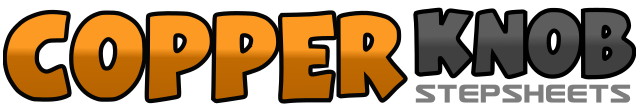 .......Count:48Wall:4Level:Intermediate.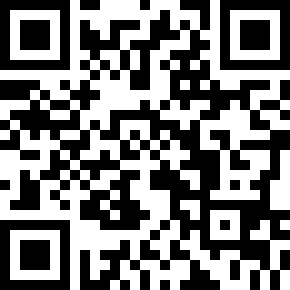 Choreographer:Kim-Fundanzer (MY) - October 2015Kim-Fundanzer (MY) - October 2015Kim-Fundanzer (MY) - October 2015Kim-Fundanzer (MY) - October 2015Kim-Fundanzer (MY) - October 2015.Music:Angel of the Morning - Juice NewtonAngel of the Morning - Juice NewtonAngel of the Morning - Juice NewtonAngel of the Morning - Juice NewtonAngel of the Morning - Juice Newton.or:Angel of the Morning - PretendersAngel of the Morning - PretendersAngel of the Morning - PretendersAngel of the Morning - PretendersAngel of the Morning - Pretenders........1-2&Step to the right on Rf, step Lf slightly behind Rf, recover onto Rf3-4&Step Lf to left side, step Rf behind Lf, recover onto Lf5-6Walk forward on Rf, Lf7-8Rock forward on Rf, recover onto Lf with a sweep on Rf from front to Back (12:00)1-2Step back on Rf with a Lf sweep, step back on Lf with a Rf sweep3&4Step Rf behind Lf, step Lf to side, cross-step Rf over Lf5-6&Step Lf to side, recover onto Rf, step Lf next to Rf,7-8&Step Rf to side, step Lf behind Rf, recover onto Rf (12:00)1Make ½ turn right stepping Lf back sweeping Rf from front to back (6:00)2&3Step Rf behind Lf, step Lf to side, cross-step Rf over Lf, (body angledto face 4:30)4&5Recover onto Lf, step Rf to side, cross-step Lf over Rf, (body angled to face 7:30)6&7(Still facing 7:30) Step back on Rf, step Lf next to Rf, step Rf forward8&Step Lf forward, pivot 1/2 right stepping on Rf (1:30)1-4Make 1/8 turn right, stepping Lf to left side, swaying on Lf-Rf-Lf, touch Rf next to Lf (3:00)5&6Kick Rf diagonally left, step on ball of Rf, cross Lf over Rf7&8&Rock Rf to the side, recover onto Lf, step Rf next to Lf, recover onto Lf (3:00)1-2Rock to the side on Rf, recover onto Lf3&4Make right ½ turn sweeping Rf behind Lf, recover onto Lf, step Rf forward5-6Step forward on Lf, pivot ½ turn right stepping forward on Rf (3:00)7&8Step Lf to the side, step Rf next to Lf, cross-step Lf over Rf (3:00)1-2&Step to the right on Rf, step Lf slightly behind Rf, recover onto Rf3-4&Step to the left on Lf, step Rf slightly behind Lf, recover onto Lf5-6&Step Rf to the side, recover onto Lf, step Rf next to Lf7-8&Step Lf to the side, step Rf next to Lf, recover onto Lf (3:00)